NATIONAL BREAKFAST PROGRAMME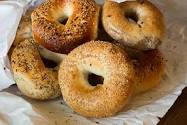 FREE BAGELS ARE AVAILABLEFROM 8:40AMEACH DAYAT OUR SCHOOL GATES.